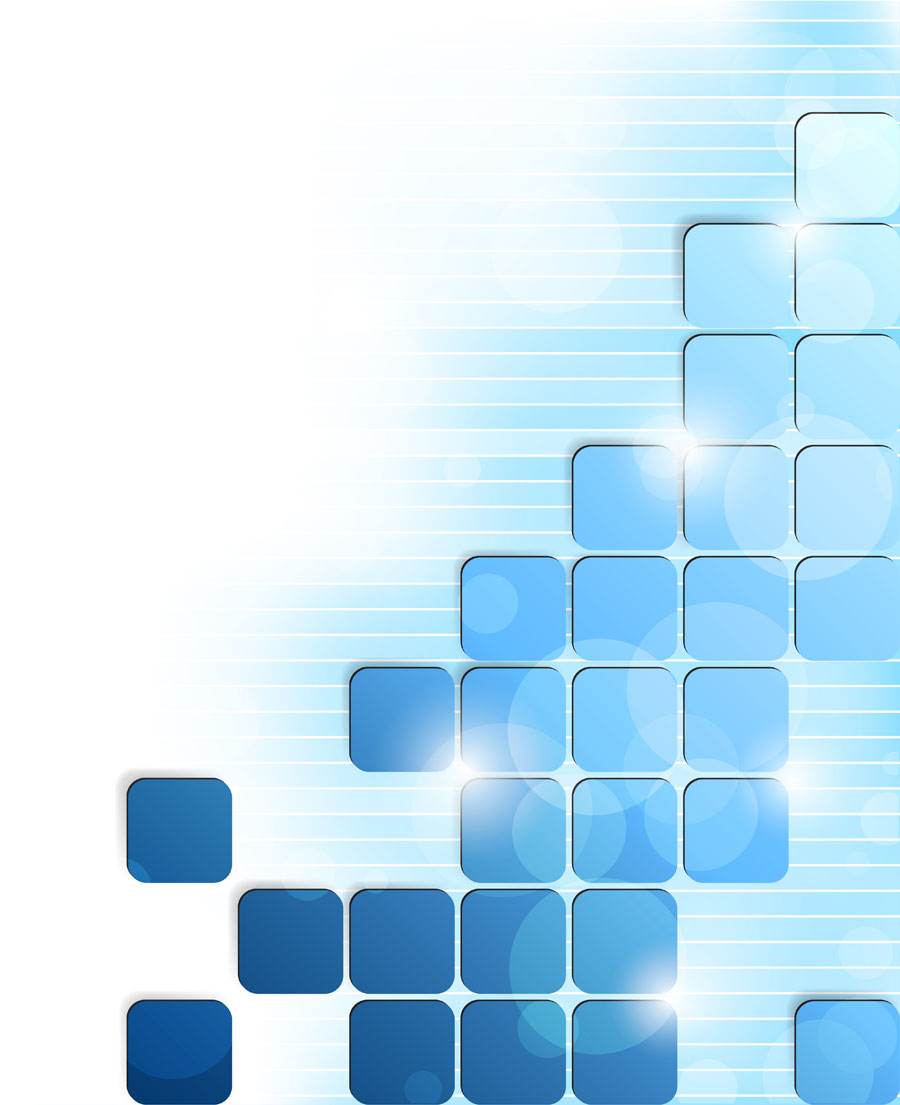 工程建设招标投标合同(合同协议书)　　本于19＿＿年＿＿月＿＿日由＿＿（以下简称“业主”）为一方与＿＿＿（以下简称“承包人”）为另一方签定。鉴于业主欲建成本项工程，即＿＿＿＿＿＿并已接受承包人提出的承担该项工程之施工、竣工并修补其任何缺陷的投标书。　　　　兹为以下事项达成本协议：　　1　本协议书中的措辞和用语应具有下文提及的条件中分别赋予它们的相同的含义。　　2　下列文件应被认为是组成本协议书的一部分，并应被作为其一部分进行阅读和理解：　　　　（a）中标函；　　（b）上述投标书；　　（c）合同条件；　　（d）规范；　　（e）图纸；　　（f）工程量清单。　　3　考虑到下文提及的业主准备付给承包人的各项款额，承包人特此立约向业主保证在各方面均遵照合同的规定进行施工及竣工并修补其任何缺陷。　　4　业主持此立约保证在合同规定的各项期限和以合同规定的方式向承包人支付合同价格或合同规定的其它应支付的款项，以作为本工程施工、竣工并修补其任何缺陷的报酬。　　　　特立此据。本协议书于上面所定的日期，由有关双方根据其各自的法律签署订立。　　　　在＿＿在场的情况下，盖的正式印章如下：　　　　或　　在＿＿在场的情况下，由上述签字盖章并递交。　　　　业主签名：＿＿＿＿＿＿＿＿＿＿＿＿＿＿　　　 承包人签名：＿＿＿＿＿＿＿＿＿＿＿　　联系人：＿＿＿＿＿＿＿＿＿＿＿＿＿＿＿　　　 联系人：＿＿＿＿＿＿＿＿＿＿＿＿＿